ДИСЦИПЛИНАРНО-ЦИКЛОВАЯ КОМИССИЯ____________________________________________________________________(Ф.И.О.)_______________________________________________________________________(название работы)Исследовательская работаАнгарск 201_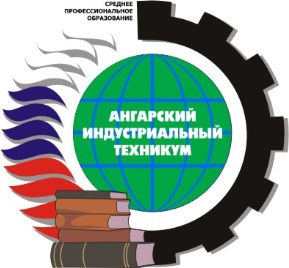 Министерство образования Иркутской областигосударственное АВТОНОМНОЕ профессиональное образовательное учреждение иркутской области«Ангарский индустриальный техникум»СПЕЦИАЛЬНОСТЬ (ПРОФЕССИЯ): _____________________________(шифр, профессия, специальность)Руководитель:____________________Ф.И.О.,должность